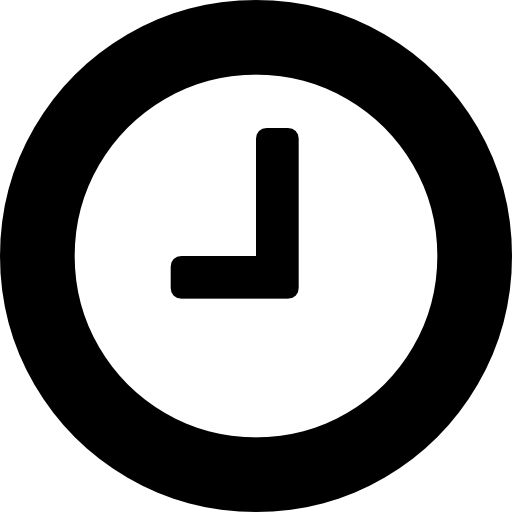 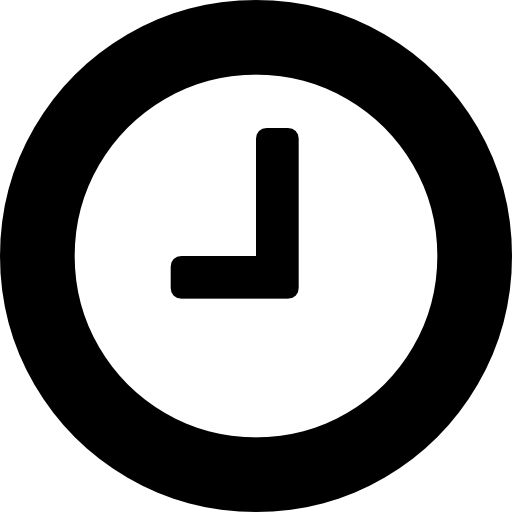 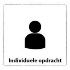 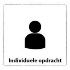 Situatie 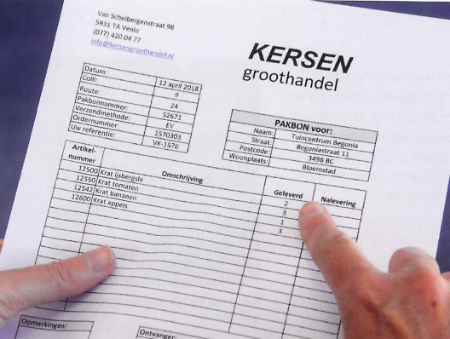 Tuincentrum Begonia heeft de volgende bestelling geplaatst bij Groothandel Kersen:3 kratten appels3 kratten tomaten2 kratten ijsbergsla2 kratten bananenPak de pakbon op de volgende bladzijde erbij. Bekijk de pakbon en beantwoord de volgende vragen:Wanneer zijn de producten geleverd?----------------------------------------------------------------------------------------------------------------------------------------------------------------------------------------------------------------------------------Wat is de naam en het adres van de leverancier? ----------------------------------------------------------------------------------------------------------------------------------------------------------------------------------------------------------------------------------Wie heeft de producten bij aflevering in ontvangst genomen?----------------------------------------------------------------------------------------------------------------------------------------------------------------------------------------------------------------------------------Hoeveel eenheden/colli (zoals kratten of pallets) zijn er geleverd? ----------------------------------------------------------------------------------------------------------------------------------------------------------------------------------------------------------------------------------Zijn de juiste producten geleverd?----------------------------------------------------------------------------------------------------------------------------------------------------------------------------------------------------------------------------------Zijn de juiste aantallen geleverd?----------------------------------------------------------------------------------------------------------------------------------------------------------------------------------------------------------------------------------Wat is het ordernummer van de bestelling?----------------------------------------------------------------------------------------------------------------------------------------------------------------------------------------------------------------------------------Wat is het pakbonnummer?----------------------------------------------------------------------------------------------------------------------------------------------------------------------------------------------------------------------------------Staan er opmerkingen op de pakbon? Welke?----------------------------------------------------------------------------------------------------------------------------------------------------------------------------------------------------------------------------------Dit heb je nodig:PenPapierPakbonDit leer je:Je leert een pakbon te lezen. Je leert de juiste gegevens van de pakbon af te lezen.Je leert waarvoor een pakbon belangrijk is. Dit ga je doen: (aan de slag)Je gaat een pakbon bekijken die hoort bij een bestelling. Daarover beantwoord je vragen. Het eindresultaat is een lijstje met antwoorden. Je werkt alleen.Dit ga je doen: (aan de slag)Je gaat een pakbon bekijken die hoort bij een bestelling. Daarover beantwoord je vragen. Het eindresultaat is een lijstje met antwoorden. Je werkt alleen.Dit ga je doen: (aan de slag)Je gaat een pakbon bekijken die hoort bij een bestelling. Daarover beantwoord je vragen. Het eindresultaat is een lijstje met antwoorden. Je werkt alleen.Dit lever je in:Een ingevuld opdrachtenboekje bij de docent. Laat de opdrachten controleren bij de docent. Wanneer je de vragen goed hebt beantwoord mag je doorgaan met opdracht 2.Dit lever je in:Een ingevuld opdrachtenboekje bij de docent. Laat de opdrachten controleren bij de docent. Wanneer je de vragen goed hebt beantwoord mag je doorgaan met opdracht 2.Dit lever je in:Een ingevuld opdrachtenboekje bij de docent. Laat de opdrachten controleren bij de docent. Wanneer je de vragen goed hebt beantwoord mag je doorgaan met opdracht 2.Van Schelbergenstraat 98Van Schelbergenstraat 98Van Schelbergenstraat 98KERSENKERSENKERSEN5931 TA Venlo5931 TA VenloKERSENKERSENKERSEN(077) 420 04 77(077) 420 04 77KERSENKERSENKERSENinfo@kersengroothandel.nlinfo@kersengroothandel.nlinfo@kersengroothandel.nlgroothandelgroothandelgroothandelgroothandelgroothandelgroothandelDatum:Datum:12 april 2022Colli:Colli:9Route:Route:24PAKBON voor:PAKBON voor:PAKBON voor:Pakbonnummer:Pakbonnummer:52671Naam:Tuincentrum BegoniaTuincentrum BegoniaVerzendmethode:Verzendmethode:EVStraat:Begoniastraat 11Begoniastraat 11Ordernummer:Ordernummer:1570303Postcode:3498 BC3498 BCUw referentie:Uw referentie:VK-1576Woonplaats:BloemstadBloemstadArtikel-nummerOmschrijvingOmschrijvingOmschrijvingOmschrijvingGeleverdNalevering12500Krat ijsbergslaKrat ijsbergslaKrat ijsbergslaKrat ijsbergsla212550Krat tomatenKrat tomatenKrat tomatenKrat tomaten312542Krat bananenKrat bananenKrat bananenKrat bananen1112600Krat appels Krat appels Krat appels Krat appels 3Opmerkingen:Opmerkingen:Ontvanger:Ontvanger:Ontvanger:Ontvanger:De bananen worden 13 april geleverd.De bananen worden 13 april geleverd.Naam:                                  Klaas VaakNaam:                                  Klaas VaakNaam:                                  Klaas VaakNaam:                                  Klaas VaakDe bananen worden 13 april geleverd.De bananen worden 13 april geleverd.Datum en tijd:                          12 april 2022Datum en tijd:                          12 april 2022Datum en tijd:                          12 april 2022Datum en tijd:                          12 april 2022De bananen worden 13 april geleverd.De bananen worden 13 april geleverd.Handtekening:  Kl.VaakHandtekening:  Kl.VaakHandtekening:  Kl.VaakHandtekening:  Kl.Vaak